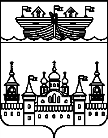 ПОСЕЛКОВЫЙ СОВЕТ Р.П.ВОСКРЕСЕНСКОЕВОСКРЕСЕНСКОГО МУНИЦИПАЛЬНОГО РАЙОНАНИЖЕГОРОДСКОЙ ОБЛАСТИРЕШЕНИЕ              17 апреля   2020  года                                                                                      № 7Об утверждении Положения о представлении лицами, замещающими муниципальные должности поселкового Совета р.п.Воскресенское Воскресенского муниципального района Нижегородской области сведений о своих доходах, расходах, об имуществе и обязательствах имущественного характера, а также сведений о доходах, расходах, об имуществе и обязательствах имущественного характера своих супруг (супругов) и несовершеннолетних детейВ соответствии с Федеральным законом от 06 октября 2003 года № 131-ФЗ «Об общих принципах организации местного самоуправления в Российской Федерации», Федеральным законом от 25 декабря 2008 года № 273-ФЗ «О противодействии коррупции», закона Нижегородской области от 07.03.2008 года № 20  «О противодействии коррупции в Нижегородской области», Закона Нижегородской области от 04.12.2019 N 159-З "О внесении изменений в статью 12.2-1 Закона Нижегородской области «О противодействии коррупции в Нижегородской области», в целях создания условий, способствующих обеспечению информационной открытости деятельности поселкового Совета р.п.Вскресенское Воскресенского муниципального района Нижегородской области и предупреждению коррупции, поселковый Совет решил: 1.Утвердить прилагаемое Положение о представлении лицами, замещающими муниципальные должности поселкового Совета р.п.Воскресенское Воскресенского муниципального района Нижегородской области сведений о своих доходах, расходах, об имуществе и обязательствах имущественного характера, а также сведений о доходах, расходах, об имуществе и обязательствах имущественного характера своих супруг (супругов) и несовершеннолетних детей  (далее – Положение).2. Решение от 25.03.2016 г. № 12 «Об утверждении Положения о представлении лицами, замещающими муниципальные должности поселкового Совета р.п.Воскресенское Воскресенского муниципального района Нижегородской области сведений о своих доходах, расходах, об имуществе и обязательствах имущественного характера, а также сведений о доходах, расходах, об имуществе и обязательствах имущественного характера своих супруг (супругов) и несовершеннолетних детей» отменить. 2.Обнародовать настоящее решение путем вывешивания на информационном стенде в администрации и разместить в информационно-телекоммуникационной сети Интернет на официальном сайте администрации Воскресенского муниципального района.3. Настоящее решение вступает в силу со дня его обнародования.4.Контроль за исполнением настоящего решения оставляю за собой.Глава местного самоуправления					С.И.ДоронинПриложениек решению поселкового Совета от  17.04.2020 г.№ 7Положение о представлении лицами, замещающими муниципальные должности поселкового Совета р.п.Воскресенское Воскресенского муниципального района Нижегородской области сведений о своих доходах, расходах, об имуществе и обязательствах имущественного характера, а также сведений о доходах, расходах, об имуществе и обязательствах имущественного характера своих супруг (супругов) и несовершеннолетних детей1. Настоящим Положением определяется порядок представления лицами, замещающими муниципальные должности в поселковом Совете р.п.Воскресенское Воскресенского муниципального района Нижегородской области (далее – лица, замещающие муниципальные должности), сведений о своих доходах, расходах, об имуществе обязательствах имущественного характера, а также сведений о доходах, расходах, об имуществе и обязательствах имущественного характера своих супруг (супругов) и несовершеннолетних детей (далее – сведения о доходах, расходах, об имуществе и обязательствах имущественного характера). 2.Обязанность представлять сведения о доходах, расходах, об имуществе и обязательствах имущественного характера возлагается на лиц, замещающих муниципальные должности в соответствии с Федеральным законом от 06 октября 2003 года № 131-ФЗ «Об общих принципах организации местного самоуправления в Российской Федерации», Федеральным законом от 25 декабря 2008 года № 273-ФЗ «О противодействии коррупции», Закона Нижегородской области от 07.03.2008 года № 20  «О противодействии коррупции в Нижегородской области», Закона Нижегородской области от 04.12.2019 N 159-З "О внесении изменений в статью 12.2-1 Закона Нижегородской области «О противодействии коррупции в Нижегородской области». 3.Лица, замещающие муниципальные должности, направляют сведения в комиссию по контролю за представлением сведений о доходах, об имуществе и обязательствах имущественного характера, представляемых лицами, замещающими муниципальные должности  в поселковом Совете р.п.Воскресенское Воскресенского муниципального района Нижегородской области, создаваемую в порядке, установленном правовым актом сельского совета Воздвиженского сельсовета (далее - Комиссия) по форме справки, утвержденной Указом Президента Российской Федерации от 23 июня 2014 года N 460 "Об утверждении формы справки о доходах, расходах, об имуществе и обязательствах имущественного характера и внесении изменений в некоторые акты Президента Российской Федерации" (далее - Указ Президента Российской Федерации), ежегодно не позднее 30 апреля года, следующего за отчетным.»Лицо, замещающее муниципальную должность депутата представительного органа сельского поселения и осуществляющее свои полномочия на непостоянной основе, представляет сведения:1) в течение четырех месяцев со дня избрания депутатом, передачи ему вакантного депутатского мандата или прекращения осуществления им полномочий на постоянной основе. Сведения о доходах представляются за календарный год, предшествующий году подачи данных сведений, а сведения об имуществе и обязательствах имущественного характера - по состоянию на первое число месяца, предшествующего месяцу подачи данных сведений;2) за каждый год, предшествующий году представления сведений (отчетный период), в случае совершения в течение отчетного периода сделок, предусмотренных частью 1 статьи 3 Федерального закона от 3 декабря 2012 года N 230-ФЗ "О контроле за соответствием расходов лиц, замещающих государственные должности, и иных лиц их доходам".4. Уточненные сведения представляются в течение месяца после дня окончания срока, установленного абзацем первым и подпунктом 1 пункта 3 Положения.5. Комиссией проводится сбор сведений, указанных в части 1 статьи 12.2-1 Закона Нижегородской области от 07.03.2008 N 20-З "О противодействии коррупции в Нижегородской области", и сведений, указанных в абзаце пятом статьи 12.2-1 Закона Нижегородской области от 07.03.2008 N 20-З "О противодействии коррупции в Нижегородской области", направленных лицами, замещающими муниципальные должности, их анализ, размещение в информационно-телекоммуникационной сети "Интернет" и (или) предоставление для опубликования средствам массовой информации.Сведения размещаются в информационно-телекоммуникационной сети "Интернет" на официальных сайтах органов местного самоуправления и (или) предоставляются для опубликования средствам массовой информации в порядке, определяемом муниципальными правовыми актами.6. В случае, если в течение отчетного периода сделки, предусмотренные частью 1 статьи 3 Федерального закона от 3 декабря 2012 года N 230-ФЗ "О контроле за соответствием расходов лиц, замещающих государственные должности, и иных лиц их доходам", не совершались, лицо, замещающее муниципальную должность депутата представительного органа сельского поселения и осуществляющее свои полномочия на непостоянной основе, сообщает об этом Губернатору Нижегородской области путем подачи в уполномоченное подразделение или должностному лицу уведомления об отсутствии оснований для представления сведений (далее - уведомление) по форме, утвержденной Губернатором Нижегородской области, ежегодно не позднее 30 апреля года, следующего за отчетным.Комиссия обеспечивают представление  сведений  и  уведомлений  Губернатору  Нижегородской области путем   направления   в   орган   Нижегородской   области  по  профилактике коррупционных  и иных правонарушений (далее также - уполномоченный орган по профилактике  коррупционных  и иных правонарушений), указанный в статье 13 Закона Нижегородской области от 07.03.2008 года № 20  «О противодействии коррупции в Нижегородской области»,  в  течение  14  календарных дней после окончания срока представления уточненных сведений.         7. В случае если лицо, замещающее муниципальную должность обнаружил, что в представленных им сведениях о доходах, расходах, об имуществе и обязательствах имущественного характера не отражены или не полностью отражены какие-либо сведения либо имеются ошибки, он вправе представить уточненные сведения в порядке, установленном настоящим Положением.          8. Граждане,  претендующие  на  замещение  муниципальных  должностей, направляют  сведения  о  доходах  за  календарный  год, предшествующий году подачи данных   сведений,  а  сведения   об   имуществе   и  обязательствах имущественного   характера   -   по   состоянию  на  первое  число  месяца, предшествующего    месяцу подачи данных    сведений,    в    уполномоченные подразделения,  должностным  лицам  по  форме  справки, утвержденной Указом Президента Российской Федерации, в следующие сроки:1) зарегистрированные кандидаты, избранные депутатами (получившие депутатские мандаты), кандидат, избранный на муниципальных выборах главой муниципального образования, - в пятидневный срок со дня получения извещения об избрании (получении депутатского мандата) от избирательной комиссии муниципального образования, за исключением случаев, установленных пунктом 1 части 2 статьи 12.2-1 Закона Нижегородской области от 07.03.2008 N 20-З "О противодействии коррупции в Нижегородской области".2) граждане, претендующие на замещение иных муниципальных должностей, - в период со дня выдвижения (внесения) их кандидатур до дня принятия решения о назначении на должность (наделении полномочиями по должности, избрании на должность).Комиссия в течение 14 календарных дней со дня получения сведений, указанных в части 1 настоящего пункта, направленных гражданами, претендующими на замещение муниципальных должностей, проводят их анализ и обеспечивают представление сведений Губернатору Нижегородской области путем направления в уполномоченный орган по профилактике коррупционных и иных правонарушений.9. Комиссия обеспечивает представление сведений Губернатору Нижегородской области по акту приема-передачи, форма которого утверждается  уполномоченным органом по профилактике коррупционных и иных правонарушений.10. Лицо, замещающее муниципальную должность может представить уточненные сведения в Комиссию в течение одного месяца после окончания срока, указанного в пункте 3 настоящего Положения. 11. В случае непредставления лицом, замещающим муниципальную должность сведений о доходах, о расходах, об имуществе и обязательствах имущественного характера данный факт подлежит рассмотрению Комиссией. В случае непредставления или представления заведомо ложных сведений о доходах, о расходах, об имуществе и обязательствах имущественного характера полномочия депутата в соответствии с законодательством Российской Федерации прекращаются досрочно.12.К депутату, члену выборного органа местного самоуправления, выборному должностному лицу местного самоуправления, представившим недостоверные или неполные сведения о своих доходах, расходах, об имуществе и обязательствах имущественного характера, а также сведения о доходах, расходах, об имуществе и обязательствах имущественного характера своих супруги (супруга) и несовершеннолетних детей, если искажение этих сведений является несущественным, могут быть применены следующие меры ответственности:1)предупреждение;2)освобождение депутата, члена выборного органа местного самоуправления от должности в представительном органе муниципального образования, выборном органе местного самоуправления с лишением права занимать должности в представительном органе муниципального образования, выборном органе местного самоуправления до прекращения срока его полномочий;3)освобождение от осуществления полномочий на постоянной основе с лишением права осуществлять полномочия на постоянной основе до прекращения срока его полномочий;4)запрет занимать должности в представительном органе муниципального образования, выборном органе местного самоуправления до прекращения срока его полномочий;5)запрет исполнять полномочия на постоянной основе до прекращения срока его полномочий.13. Порядок принятия решения о применении к депутату, члену выборного органа местного самоуправления, выборному должностному лицу местного самоуправления мер ответственности, указанных в пункте 12 Положения, определяется муниципальным правовым актом.14.В случае если лицо, замещающее муниципальную должность не может по объективным причинам представить сведения о доходах, расходах, об имуществе и обязательствах имущественного характера супруги (супруга) и (или) несовершеннолетних детей, одновременно с представлением сведений о своих доходах, расходах, об имуществе и обязательствах имущественного характера, депутат представляет в Комиссию соответствующее заявление. В заявлении лицо, замещающее муниципальную должность обосновывает причины невозможности представления сведений о доходах, расходах, об имуществе и обязательствах имущественного характера супруги (супруга) и (или) несовершеннолетних детей. Заявление подлежит рассмотрению Комиссией в установленном порядке. 15. Проверка достоверности и полноты сведений о доходах, об имуществе и обязательствах имущественного характера, представленных в соответствии с настоящим Положением лицом, замещающим муниципальную должность, осуществляется в соответствии с Положением о проверке достоверности и полноты сведений о доходах, об имуществе и обязательствах имущественного характера, представляемых лицами, замещающими муниципальные должности Воздвиженского сельсовета Воскресенского муниципального района Нижегородской области, утвержденным решением сельского Совета  Воздвиженского сельсовета.16.Сведения о доходах, расходах, об имуществе и обязательствах имущественного характера и информация о результатах проверки достоверности и полноты этих сведений приобщаются к личному делу лица, замещающего муниципальную должность.17.Сведения о доходах, расходах, об имуществе и обязательствах имущественного характера, представляемые лицами, замещающими муниципальные должности в соответствии с настоящим Положением являются сведениями конфиденциального характера, если федеральным законом они не отнесены к сведениям, составляющим государственную тайну. 18.Муниципальные служащие, работники органов местного самоуправления Воздвиженского сельсовета, в должностные обязанности которых входит работа со сведениями о доходах, расходах, об имуществе и обязательствах имущественного характера, виновные в их разглашении или использовании в целях, не предусмотренных законодательством Российской Федерации, несут ответственность в соответствии с законодательством Российской Федерации.